 Scott Baker                                                                                         10.01.23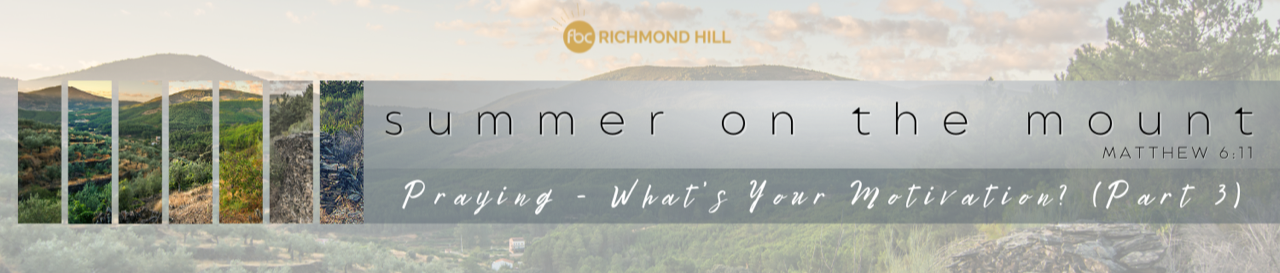 Jesus teaches us prayer must be… 1. Focused on God!2. Focused on God’s agenda!Jesus also teaches that prayer is …3. A part of God’s how God _______________ for His children! (v.11)3 FACTS WE MUST UNDERSTAND ABOUT OUR NEEDS:1. We all have ____________ needs!“bread” = not only represents food but is symbolic of all our _______________ needs.
2. God alone can ____________ our needs! (Philippians 4:19) God will meet our ___________ need! This should impact how we pray. This should cause us to pray from ____________ and not fear!
3. We are totally _______________ on Him!Jesus wants us to pray in faith, fully _______________ that God will take care of us! (1 John 5:14-15; Psalm 24:1; Psalm 23:1) 4 FACTS WE MUST UNDERSTAND ABOUT OUR GOD:1. God ____________ our needs!He knows every ____________ of your life, nothing is hidden!He even knows our needs ____________ we ask Him!(Matthew 6:25-34) Because God knows our needs, we don’t need to…A) _______________!Prayer is a sure-fire stress _______________!When we are stressing, we are _______________! (v.25)Stress comes from ____________ and not faith and this kind of fear does not come from God! (2 Timothy 1:7)Because God knows our needs, we need to…B) _______________! (v.33)We are to seek…1) His _________! (v.10)2) To __________ more like Him! God’s promise of meeting our needs is ___________________!Only when we seek Him __________ will He meet all of our needs. 2. God has ____________ than enough! He is the Creator of _______________! All that exists, exists because of Him. 
3. God never ____________! (Philippians 4:19)God will ____________ accomplish His purposes! He will always do what brings Him the most ____________! Our needs will be met, but it may not be in the way we would _______________. Remember prayer does not align God’s will with ours, it aligns our will with His! (Philippians 4:11-13)4. God expects us to ____________!Although God can provide in many different ways, His primary way of providing for His children is through giving them the ______________ to work. He also provides for those who cannot work through the __________________ of those who are able to work. (2 Thess 3:6-10) We know God will meet all of our needs because He has met our greatest need, _______________! (John 6:35-37) 